Fragebogen – Soziodemografische Hintergrunddaten (zum ergänzenden Einsatz beim Erstinterview zur Lese- und Mediensozialisation) 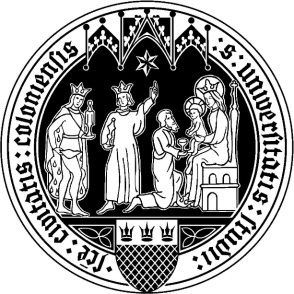 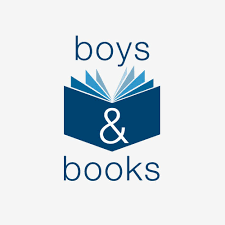 Ein paar Fragen zu deiner Person…Wie alt bist du?__________ JahreIn welche Klasse gehst du? __________ KlasseWie viele Geschwister hast du?__________ Bruder/ Brüder__________ Schwester/Schwestern Welchen Beruf üben deine Eltern aus?Vater:		________________________________Mutter:	________________________________Welcher ist der höchste Bildungsabschluss deiner Eltern?Wer wohnt außer dir noch bei dir Zuhause?Vater					□1Mutter				□2Bruder/Brüder			□3Schwester/ Schwestern		□4Oma					□5Opa					□6Partner von Vater/ Mutter	□7Andere Verwandte, und zwar	□8 __________________________	_____Sonstige, und zwar 		□9  __________________________	_____		Welche Sprache sprichst du zu Hause? Deutsch   		□1		Persisch		□6 	Russisch   		□2 		Italienisch		□7Arabisch  		□3		Polnisch 		□8Türkisch 		□4		andere Sprache __________________Spanisch 		□5Bist du in Deutschland geboren?VaterMutterOhne Abschluss□1□1Hauptschule/ Volksschule□2□2Realschulabschluss□3□3(Fach-)Hochschulreife/ Abitur □4□4Berufsausbildung□5□5(Fach-) Hochschul-/ Universitätsabschluss□6□6Promotion □7□7JaNein□1□2